Interview with my grandad by Cillian Geraghty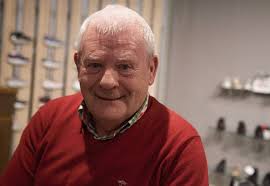 Name of interviewer: Cillian Geraghty Name of interviewee: Joe Durkin Method of interview: By phoneLength of interview: 10 minutesQuestions that I asked my grandad.What was school like when you were growing up?It was good. I attended St. Michael’s school in Longford town for my primary school years.  School started at 9:00 am and finished 3:30 pm. I was on the Gaelic football team with some of my friends when I was in primary school. For secondary school I went to a boarding school. I attended Gormanston College or Coláiste San Froinsias, Rinn Mhic Gormáin (as Gaeilge) in Co. Meath. In my day it was a Catholic school run by the Franciscan order. The Franciscan friars were very kind to us, they were excellent teachers and I have many happy memories of my time there. The brothers wore a brown habit with a hood, a cord and sandals. We were allowed home at Christmas, Easter and for the summer holidays. What is your happiest memory of when you were in school?My happiest memories from boarding school are when I went to watch the Gaelic football matches with my friends. I also liked to jump on the trampoline in the hall. The school had a swimming pool and that is where I learned to swim. At that time when I started secondary school there was no public swimming pool in Longford town. The college had a lot of excellent facilities to keep us busy.What was your favourite subject?My favourite subject was Gaeilge. Thaitin an Ghaeilge go mór liom. Who did you look up to when you were a child?When I was a child I looked up to Elvis Presley. I styled my hair like his.What games did you play with your friends in school?I played table tennis, Gaelic football and Hurling. In primary school I was on the Gaelic football team and one year we won the school league.What is the biggest adventure that you have been on?On my first journey to boarding school, I had to wave goodbye to my family and get the train to Dublin. When the train stopped in Dublin I had a few hours to pass before getting another train to Gormanston. It was an adventure to travel by myself on the train.What advice would you give to a young person growing up today?I suppose it is important to study hard in school, exercise and to enjoy life.